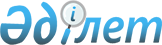 О дополнительном регламентировании порядка проведения собраний, митингов, шествий, пикетов и демонстраций на территории Кордайского района
					
			Утративший силу
			
			
		
					Решение Кордайского районного маслихата Жамбылской области от 31 марта 2015 года № 39-6. Зарегистрировано Департаментом юстиции Жамбылской области 16 апреля 2015 года № 2609. Утратило силу решением Кордайского районного маслихата Жамбылской области от 17 февраля 2016 года № 51-4       Сноска. Утратило силу решением Кордайского районного маслихата Жамбылской области от 17.02.2016 № 51-4 (вводится в действие по истечении десяти календарных дней после дня его первого официального опубликования).

      Примечание РЦПИ.

      В тексте документа сохранена пунктуация и орфография оригинала.

      В соответствии со статьей 10 Закона Республики Казахстан от 17 марта 1995 года "О порядке организации и проведения мирных собраний, митингов, шествий, пикетов и демонстраций в Республике Казахстан", статьей 6 Закона Республики Казахстан от 23 января 2001 года "О местном государственном управлении и самоуправлении в Республике Казахстан" районный маслихат РЕШИЛ:

       В целях дополнительного регламентирования порядка проведения собраний, митингов, шествий, пикетов и демонстраций на территории Кордайского района определить местом проведения собраний, митингов, шествий, пикетов и демонстраций на территории Кордайского района Центральную площадь села Кордай.

       Признать утратившим силу решение Кордайского районного маслихата от 17 ноября 2014 года №35-6 "О дополнительном регламентировании порядка проведения мирных собраний, митингов, шествий, пикетов и демонстраций на территории Кордайского района".

       Контроль за исполнением настоящего решения возложить на постоянную комиссию районного маслихата по вопросам социально -общественного развития, неправительственных организаций и общественных объединений, обеспечения общественного правопорядка, экологии, природопользования и административно-территориального состава, по рассмотрению проектов договоров о выкупе земельного участка, вопросам сферы промышленности, энергетики, строительства, сельского хозяйства.

       Настоящее решение вступает в силу со дня государственной регистрации в органах юстиции и вводится в действие по истечении десяти календарных дней после дня его первого официального опубликования.


					© 2012. РГП на ПХВ «Институт законодательства и правовой информации Республики Казахстан» Министерства юстиции Республики Казахстан
				
      Председатель сессии

Секретарь

      районного маслихата

районного маслихата

      Е. Есперов

Б. Алимбет
